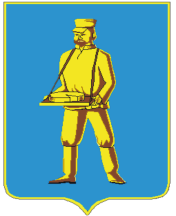 СОВЕТ ДЕПУТАТОВГОРОДСКОГО ОКРУГА ЛОТОШИНО МОСКОВСКОЙ ОБЛАСТИР Е Ш Е Н И Е                                                от ________ № ______О согласовании предельного (максимального)индекса изменения размера  вносимой гражданами платы за коммунальные услугиВ соответствии с Жилищным Кодексом Российской Федерации, Постановлением Правительства Российской Федерации от 30.04.2014 №400 «О формировании индексов изменения размера платы граждан за коммунальные услуги в Российской Федерации», руководствуясь Федеральным законом от 06.10.2003 № 131-ФЗ «Об общих принципах организации местного самоуправления в Российской Федерации», рассмотрев письмо Комитета по ценам и тарифам Московской области от 03.09.2020  №31Исх-3044/14  с целью установления нормативов потребления коммунальных услуг на территории городского округа Лотошино, Совет депутатов  городского округа ЛотошиноРЕШИЛ:Согласовать с 01октября 2020 года предельный (максимальный) индекс изменения размера вносимой гражданами платы за коммунальные услуги по городскому округу Лотошино  в размере 7,7%.Опубликовать настоящее решение в газете «Сельская новь» и разместить на официальном сайте администрации городского округа Лотошино.Настоящее решение вступает в силу со дня его официального опубликования.Контроль за выполнением настоящего решения возложить на заместителя главы администрации городского округа Лотошино Шагиева А.Э.Председатель Совета депутатовгородского округа Лотошино                                                   А.М. Глумцев          Глава  городского округа Лотошино                                             Е.Л. Долгасова            В Е Р Н О:	Разослать: депутатам-20, Шагиеву А.Э., МП «Лотошинское ЖКХ», редакции газеты «Сельская новь», отделу по экономике и перспективному развитию, отделу по ЖКХ, благоустройству, транспорту и связи , прокурору, в дело.